desert sunrise retreatDesert Rain Zenwith Tenney Nathanson Roshi and megan Rundel SenseiMarch 19-24, 2024Redemptorist Renewal Center at PIcture RocksTucson, arizonaREGISTRATION DUE FEBRUARY 12, 2024 (AT THE LATEST)PROGRAMOur retreat day runs from 6:00 a.m. to 9:00 p.m. and includes periods of sitting and walking, Dharma talks and discussion, yoga or qigong, individual meetings with a teacher, vegetarian meals, rest, and walks outside. Ours is primarily a silent retreat. Some previous experience with meditation is necessary. We do our best to make the retreat accessible to people with special physical needs.SPECIAL NOTEIf this will be your first time attending a Desert Rain Zen or other Open Source retreat, please contact the Registrar, Stephen Ferris at fsstephen@aol.com. He will arrange for you to speak with a teacher before registering.GENERAL SCHEDULETuesday, March 19, 2024On-site registration 3:00 – 5:30 p.m.Dinner 6:00 p.m.Opening session 7:30 – 9:00 p.m.Middle days6:00 a.m. – 9:00 p.m.Sunday, March 24, 20246:00 a.m. – 2:00 p.m.LOCATIONThe Redemptorist Renewal Center is located at 7101 W. Picture Rocks Road, just outside of Tucson, Arizona on the edge of Saguaro National Park. More information is available at http://desertrenewal.org/.PAYMENTFull price of the retreat is $800 (the actual cost to Desert Rain Zen will be somewhat higher) and scholarships are gladly offered. All rooms are single, have their own bathrooms, and can be made double if you wish to share with someone. All meals are included and are vegetarian. Please register by February 12, 2024 at the very latest. Upon receipt of the form below and a deposit of $100 via either PayPal or check made out to Desert Rain Zen and mailed to the DRZ Treasurer (address further down below), your room and space in the retreat will be reserved. Balance is due by the start of the retreat. You may also contact Stephen Ferris, Registrar, with any other questions (commuter rate, part-time attendance, etc.) at fsstephen@aol.com or 520-661-5355.Something to keep in mind is that the teachers are not receiving compensation from the sanghas for this retreat. It is customary for us as participants to offer support in the form of dana as they generously share themselves and the dharma with us. There will be dana bowls clearly marked at the retreat as well as PayPal options for each teacher.DUE DATESThe final date for registration is February 12, 2024. We request that you register as soon as you possibly can.Scholarship requests are due with registration; please ask!In order to complete registration, a deposit of $100 is due when you submit this form; your registration is not complete until you have made the deposit. If you need additional time to pay the deposit, please contact our Stephen Ferris, at fsstephen@aol.com to discuss details.CANCELLATION POLICYUp to February 18, 2024 we can refund in full your deposit or paymentFrom February 19 to March 12, we are able to refund all but $125 of any deposit or paymentAfter March 12, we cannot guarantee a refundACCOMMODATIONSMost rooms are single with the option to be double rooms that accommodate two people. All rooms include twin beds, a private bathroom, sheets, blankets, and towels. Meditation cushions, mats, and chairs are available at all times, and you may switch between them as needed. Feel free to bring your own mats and cushions if you would like.COVID CONSIDERATIONS Due to the still-changing trajectory of the Covid virus and the rise of reported cases in Pima county, our safety policies may need to change as our retreat draws closer. We do not expect to require masks unless there is a significant uptick in cases or someone finds out after arriving that they may have exposed others to the virus. Because we want everyone to feel that they will be reasonably safe from getting exposed at the retreat, we ask that you……have a negative Covid test result within 24 hours prior to arriving at the retreat center. Be sure to use a non-expired home test, and if possible, bring a couple of extras with you to the retreat center. If you are eligible for a PCR test, we hope you’ll consider taking advantage of it.…have a current Covid vaccination before coming to the retreat.…use extra precautions to avoid being exposed to the virus the week before and during your travel to the retreat.…if flying to Tucson, wear a mask at the airport and especially at all times during the flight.…bring extra masks (KN-95 or N95) in case we need to wear masks in Work in the Room and in the dining hall serving lines. The retreat center will be hosting other groups concurrently.…be prepared to test, quarantine, and/or use a mask if you become symptomatic upon arrival or find out that you have been exposed prior to coming. You will not need to leave the retreat center and will be able to quarantine in your room.ADDITIONAL REGISTRATION INFORMATIONRegistration is taken on a first-come, first-served basis, and will be secured once we receive your deposit or payment in full. We do not expect this retreat to be over-booked, but it will still help us to have your registration as soon as you are able.If you have concerns about the demands of sitting a longer retreat, whether physically, mentally, or emotionally, we encourage you to check in with either Tenney Nathanson Roshi (nathanso@email.arizona.edu) or Megan Rundel Sensei (drmeganrundel@gmail.com) prior to completing your registration. And if you have in the past or are currently experiencing untreated mental health issues please contact Megan to set up a brief conversation before completing your registration.Please direct any questions about registration or the retreat itself to our Registrar, Stephen Ferris at fsstephen@aol.com .We look forward to practicing with you!The Desert Sunrise Retreat Planning Committee and TeachersREGISTRATION FORMforDESERT SUNRISE RETREATTucson, ArizonaMarch 19-24, 2024Name: Cell phone number: Email:Mailing address: Payment particulars. To register, please make a deposit of at least $100, via either check or PayPal. You may make your full retreat payment when you register or any time after. Cost includes the retreat sessions, accommodations, and food. Please register by February 12, 2024 at the very latest. Cancellation dates are outlined above.Please don’t hesitate to request a scholarship, especially if the full amount would keep you from attending! If you are able to help others attend, you may also contribute to the scholarship fund. Please check all that apply and fill out dollar amounts as needed:	I will pay the full amount of $800 (additional cost subsidized by DRZ)		_____	I would like to request a scholarship of $_________				_____	I will pay my deposit of $100							_____	At this time I will make a payment of $_________ (minimum $100)		_____	I would like to contribute $_________ to the scholarship fund (tax-deductible)	_____	Total enclosed or expected……via PayPal								_________…via check								_________Note: If you pay by PayPal, it will be helpful to us if you mention what you’re including in your payment, the amount if you are requesting a scholarship, and the amount if you are contributing to the scholarship fund. If your device doesn’t show a space for a comment, you can contact the registrar with this or any other extra information. Submit payment via PayPal via this link: https://www.paypal.com/donate/?hosted_button_id=TKR5RARTFLUEL		Or this QR code: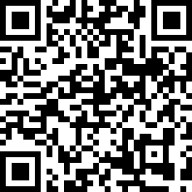 Make checks to Desert Rain Zen and send to:Connie Rogers, DRZ Treasurer
625 N. Belvedere Avenue
Tucson AZ 85711-7007Name, relationship, and phone number of your emergency contact: Name of your roommate if desiring a double room:Seating Preference:Chair									_____Cushion								_____Both									_____ I confirm that I have been vaccinated for Covid at least once recently:Yes									_____No									_____Other									_____Special dietary needs: Physical limitations that might affect your participation:If you feel it would be helpful and would like to, you may share any relevant medical information (e.g. cardio-vascular problems, pregnancy, chronic health condition):If you would like to be put in touch with others who want to share transportation to/from the retreat, let us know what type of transportation you’re thinking of:Anything else you would like us to know regarding your attendance at the retreat:If you are a certified medical or mental health practitioner would you be willing to assist in an emergency? Yes, I am a practitioner and would be willing to assist in an emergency		_____My certification:  _________________________________________________Personal Statement: I understand that a Zen Meditation Retreat can be intensive and demanding to body and mind.  I agree to notify the Head of Practice if I am going to be absent at any time during the retreat. I agree that, if I decide to leave the retreat early, I will first meet with a teacher. I acknowledge and agree to the above						_____I would like a teacher to contact me to discuss this before agreeing		_____Please forward this form to Stephen Ferris, Registrar, at fsstephen@aol.com or print and mail it to:	Stephen Ferris, Registrar5397 E. Timrod StreetTucson AZ 85711